TEXAS A&M UNIVERSITY – COMMERCE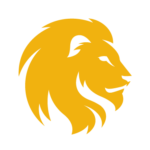 Balancing (Closing) ProcedureBALANCING AND CLOSINGEach cashier will calculate a total for cash, checks and credit card receipts in their drawer at the end of each business day. Will go through an adding machine receipt for each of the following transaction types: cash, checks, and credit cards. The total of each receipt should equal the total as reported by TouchNet Cashiering for the business day.Once this is done and your totals match, place the contents of your deposit in to a deposit bag. The deposit bag is to be locked in the number nine drawer in the safe. (This is the drawer the accountants have access to for deposits)  Put all cashier window lights in the off position, close cashier sliding windows, take any last minute departmental deposits, and lock them in the vault.  Turn off vault room light and make sure both safe and vault are securely closed and locked.